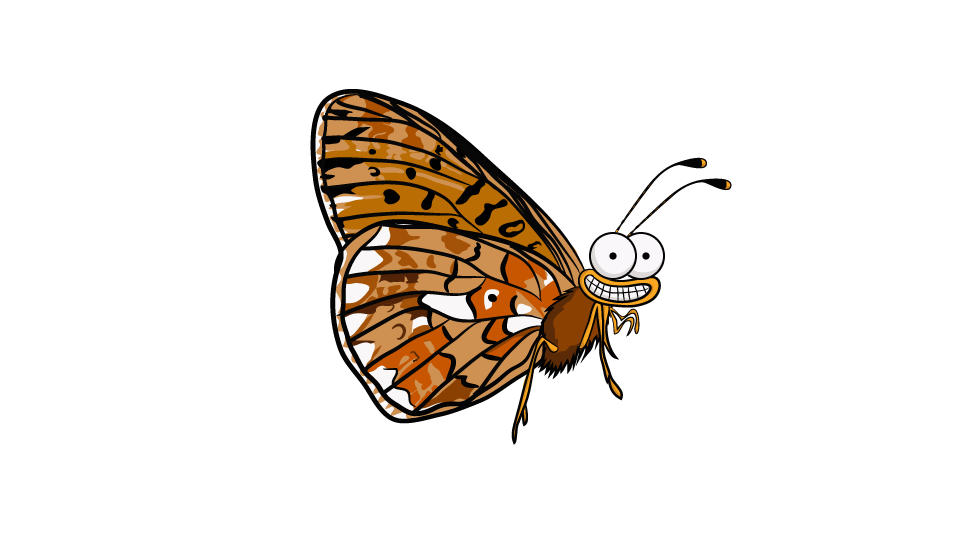 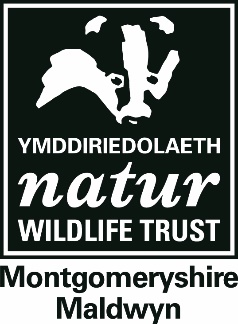 Our Key Stage 1 programmes are designed to guide children into nature, inspiring natural inquisitiveness, a sense of adventure and empathy for the natural world.Our education programme can either be delivered at five of our 18 nature reserves or brought to other sites, be they schools or other personal grounds. Sessions are led by experienced staff who are first aid trained and DBS checked to give you peace of mind and your class a unique immersive experience. A day typically runs from 10:00-14:15, including a break for your packed lunch. 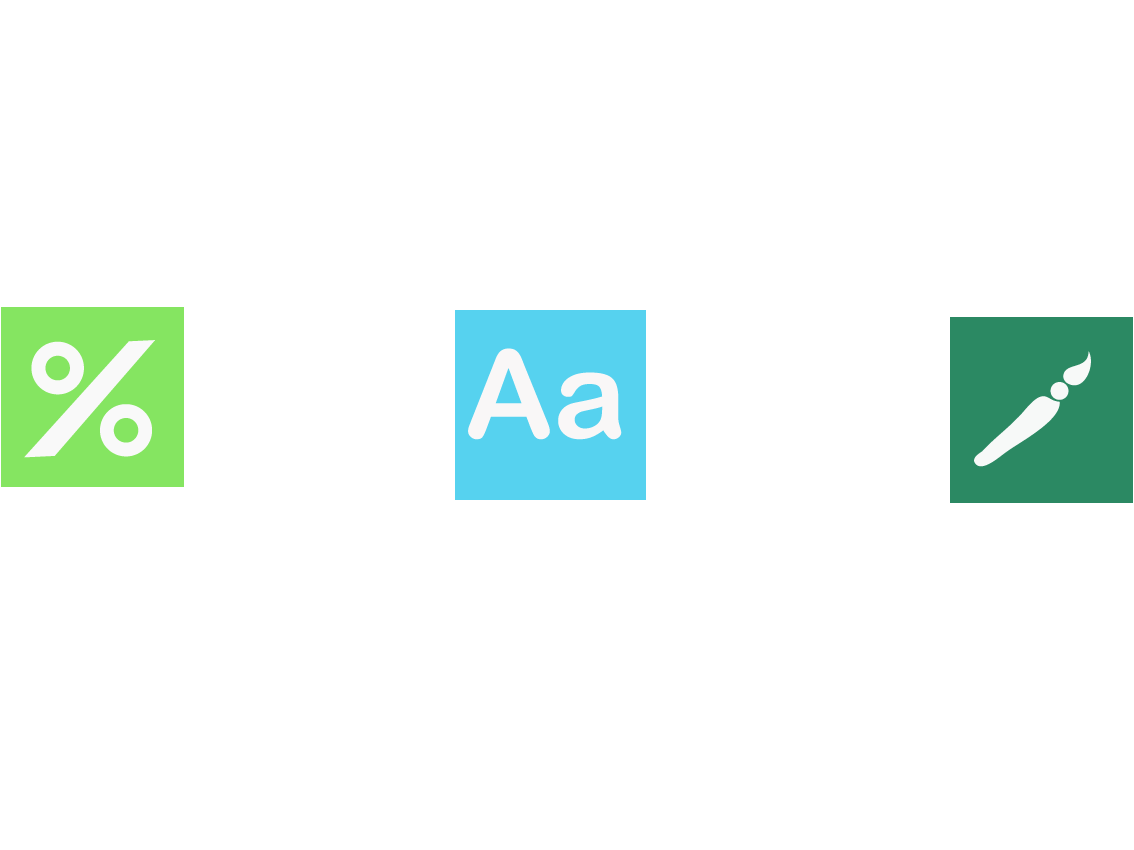 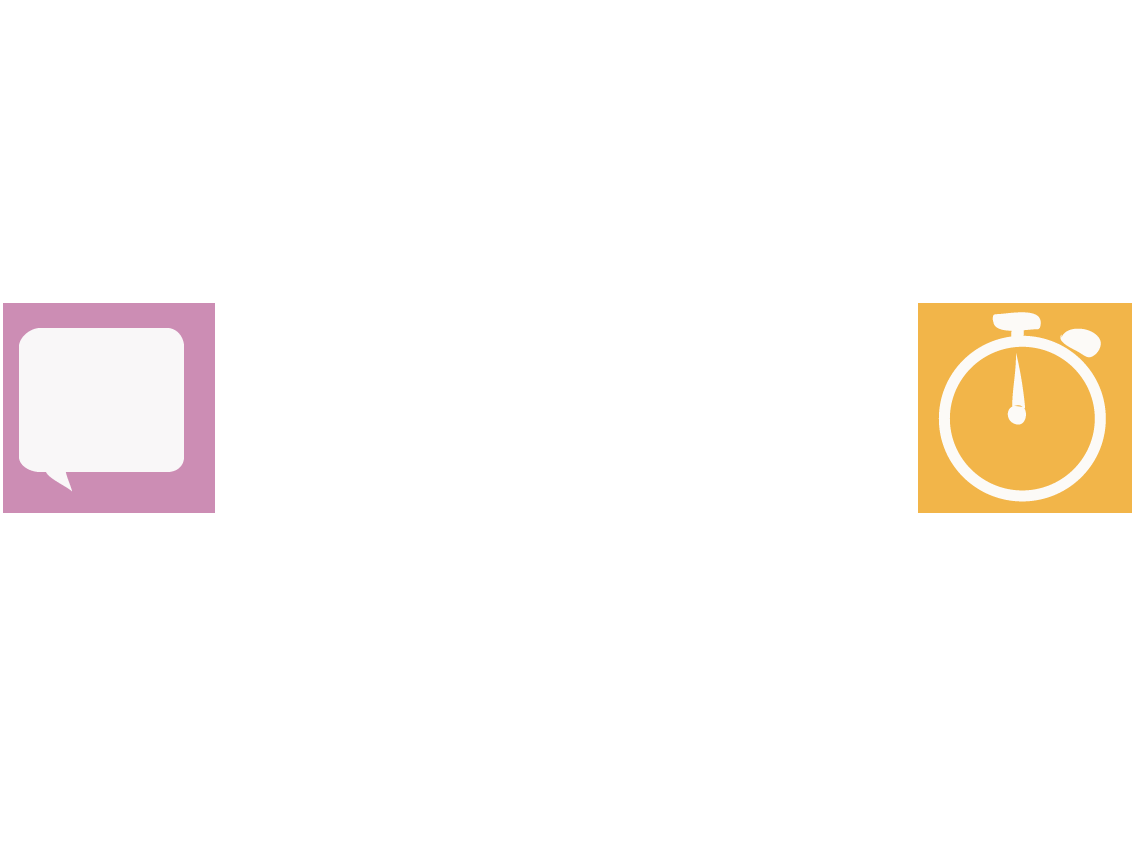 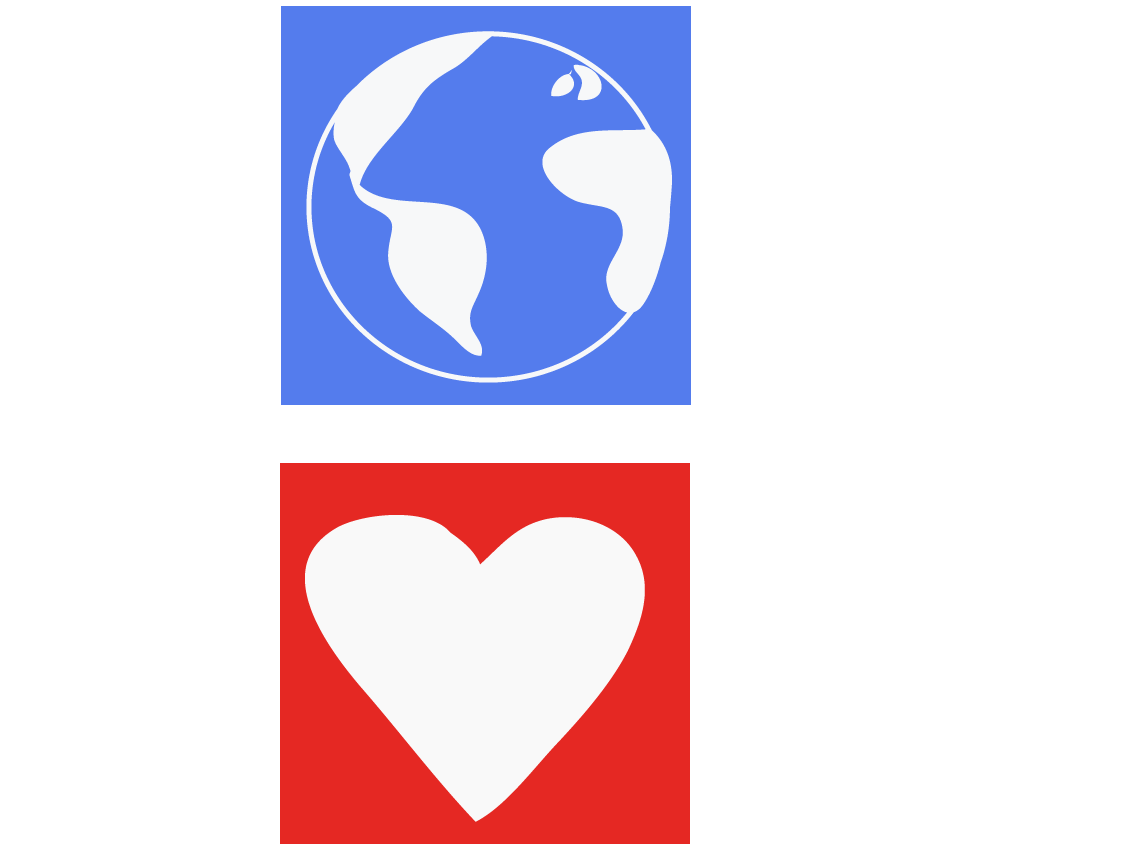 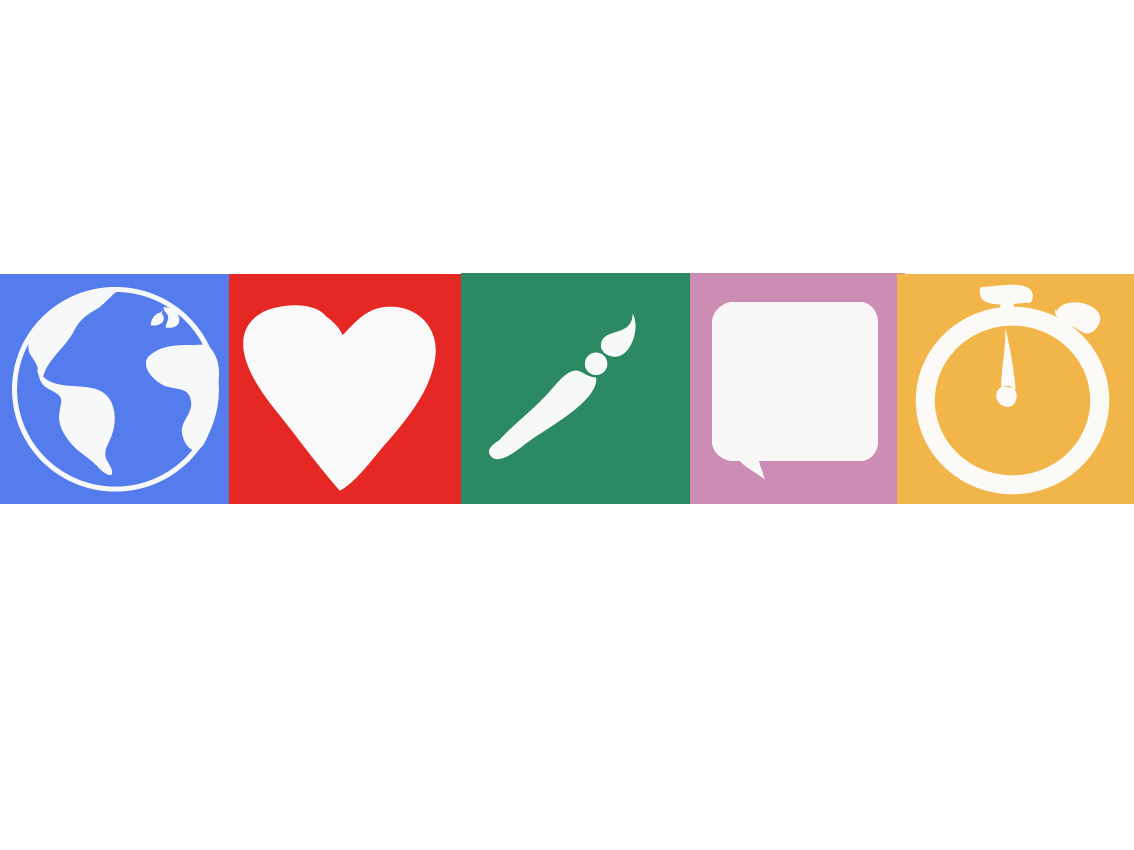 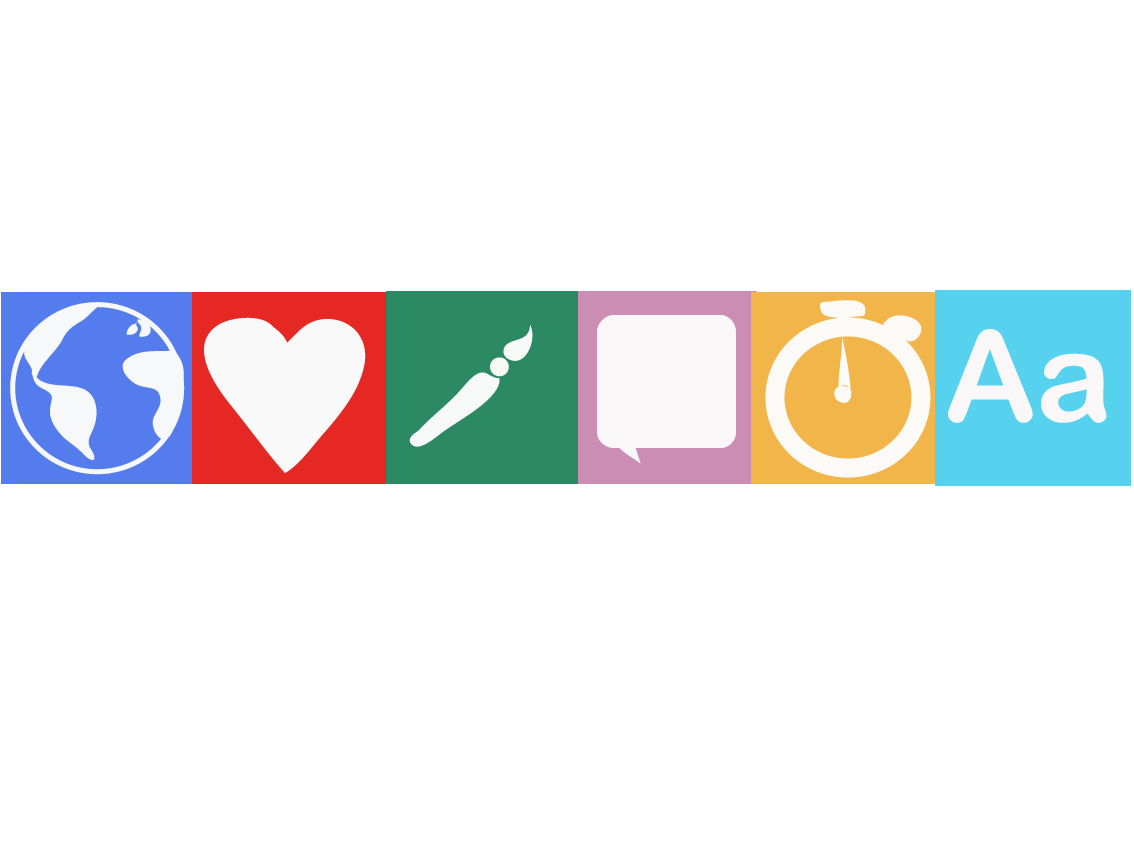 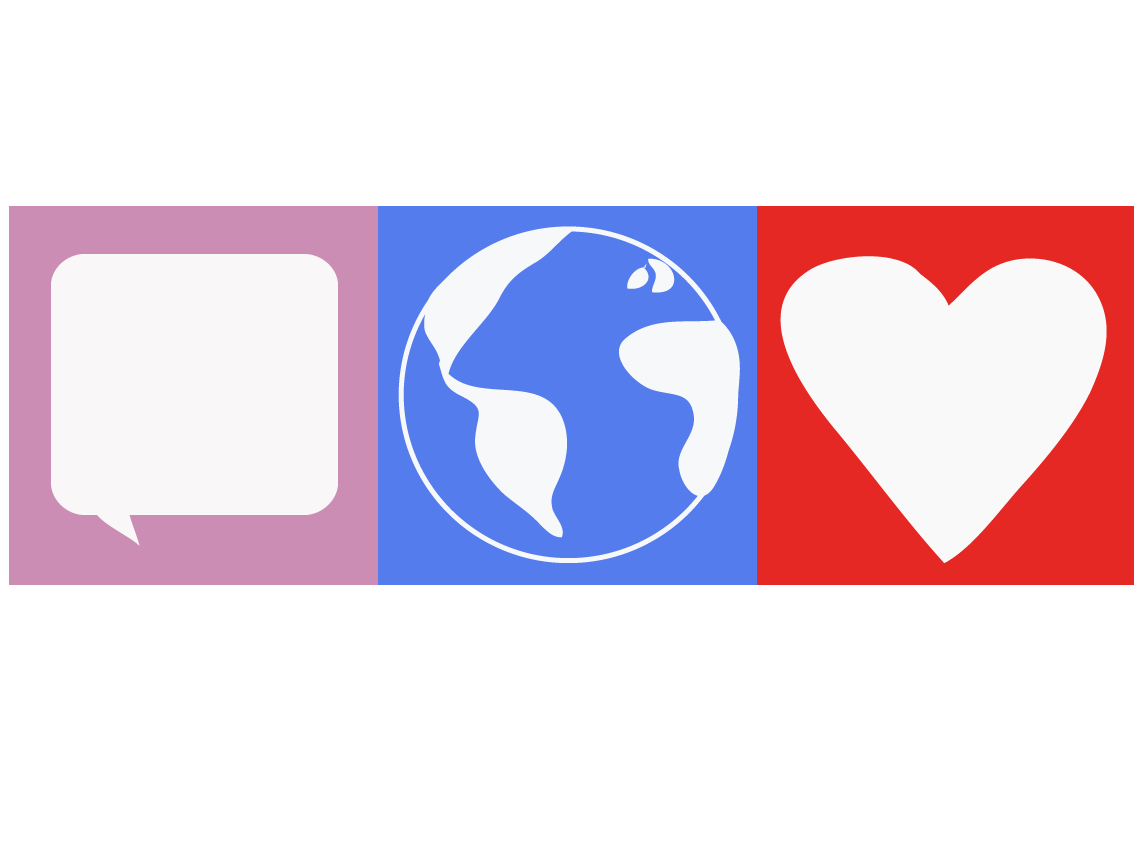 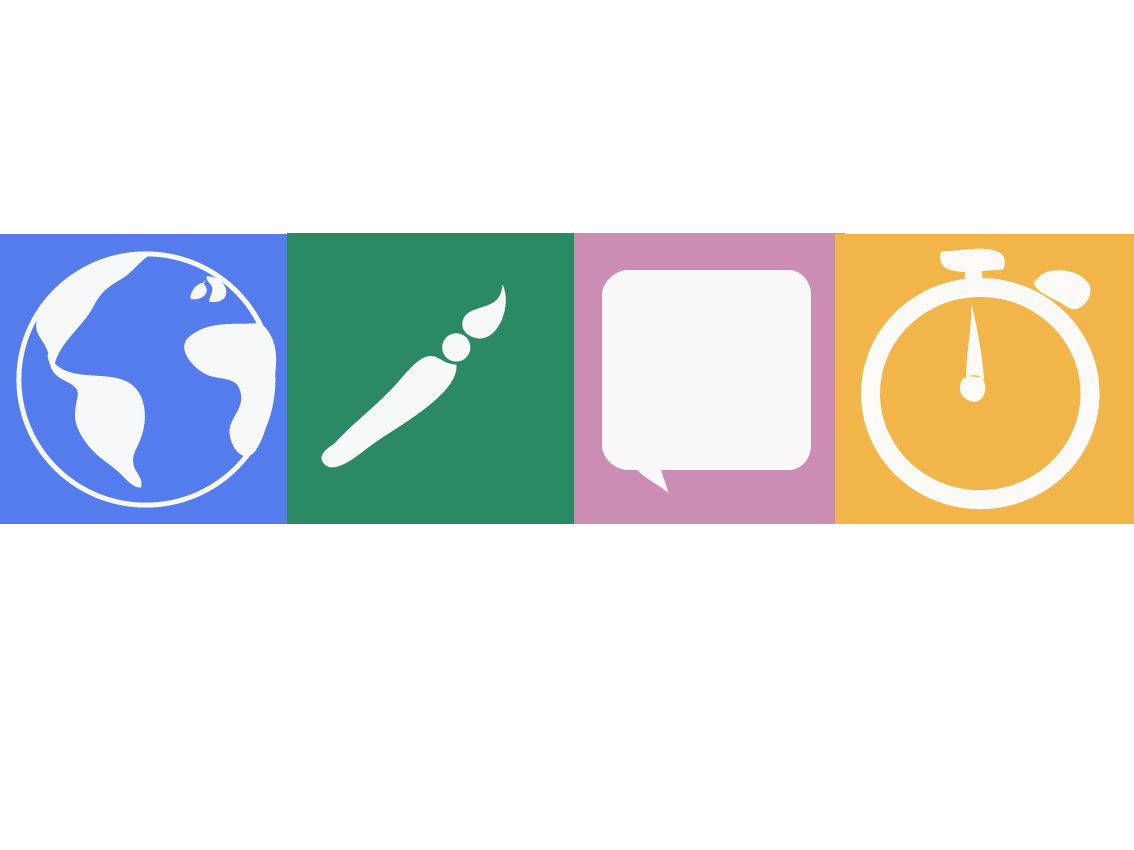 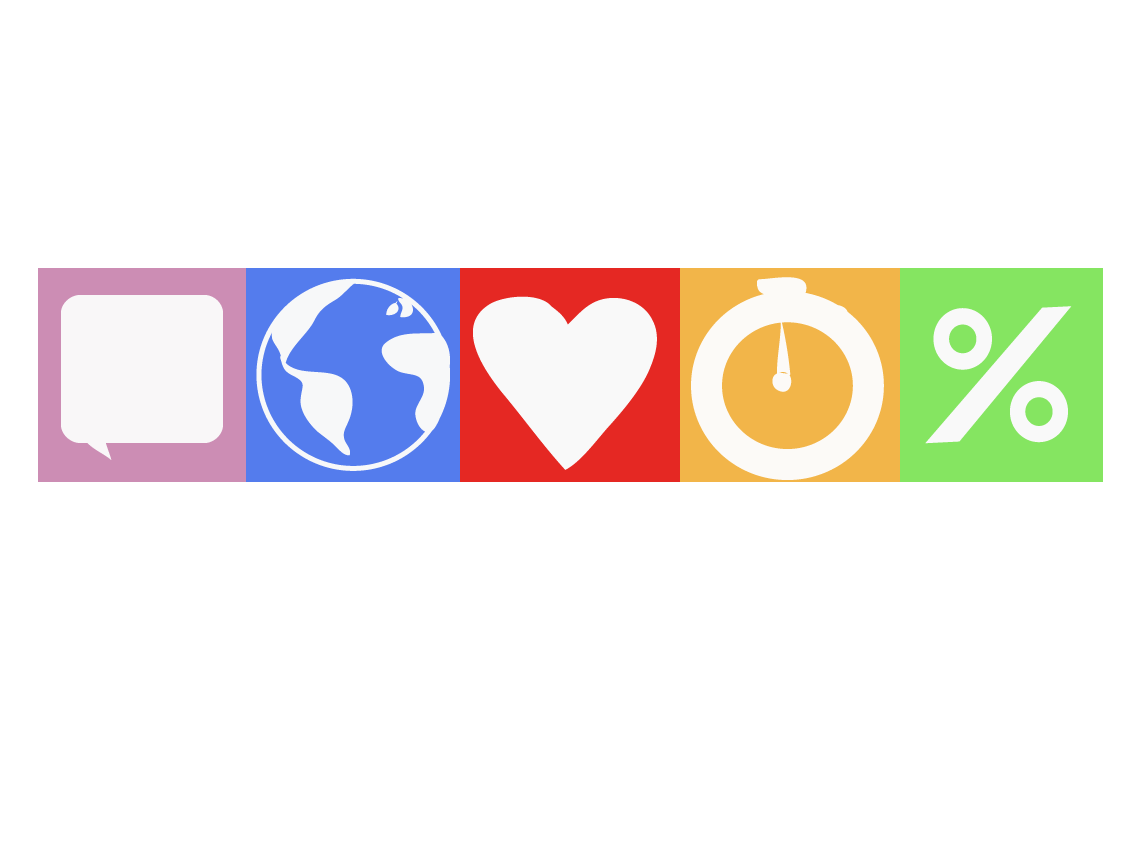 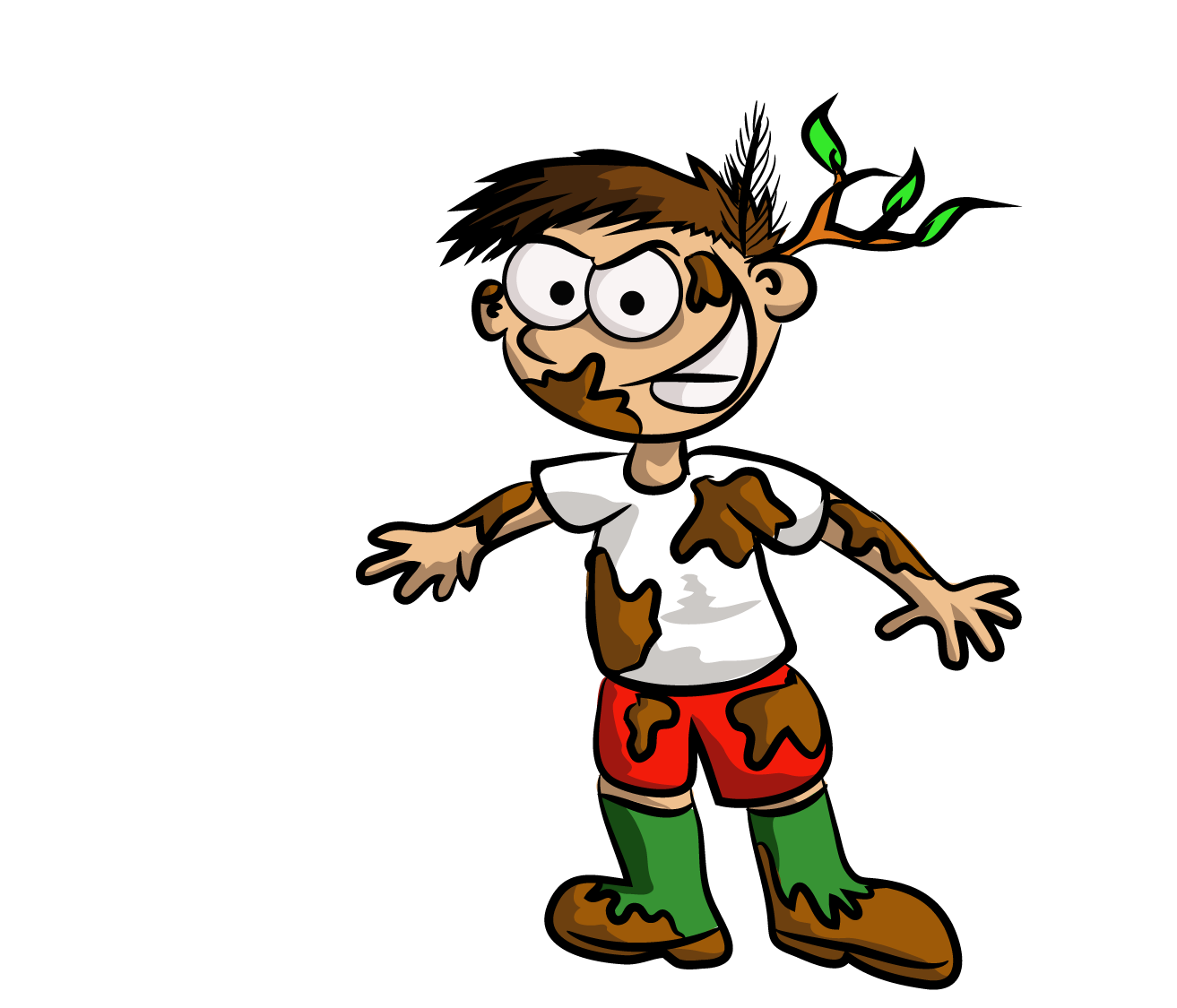 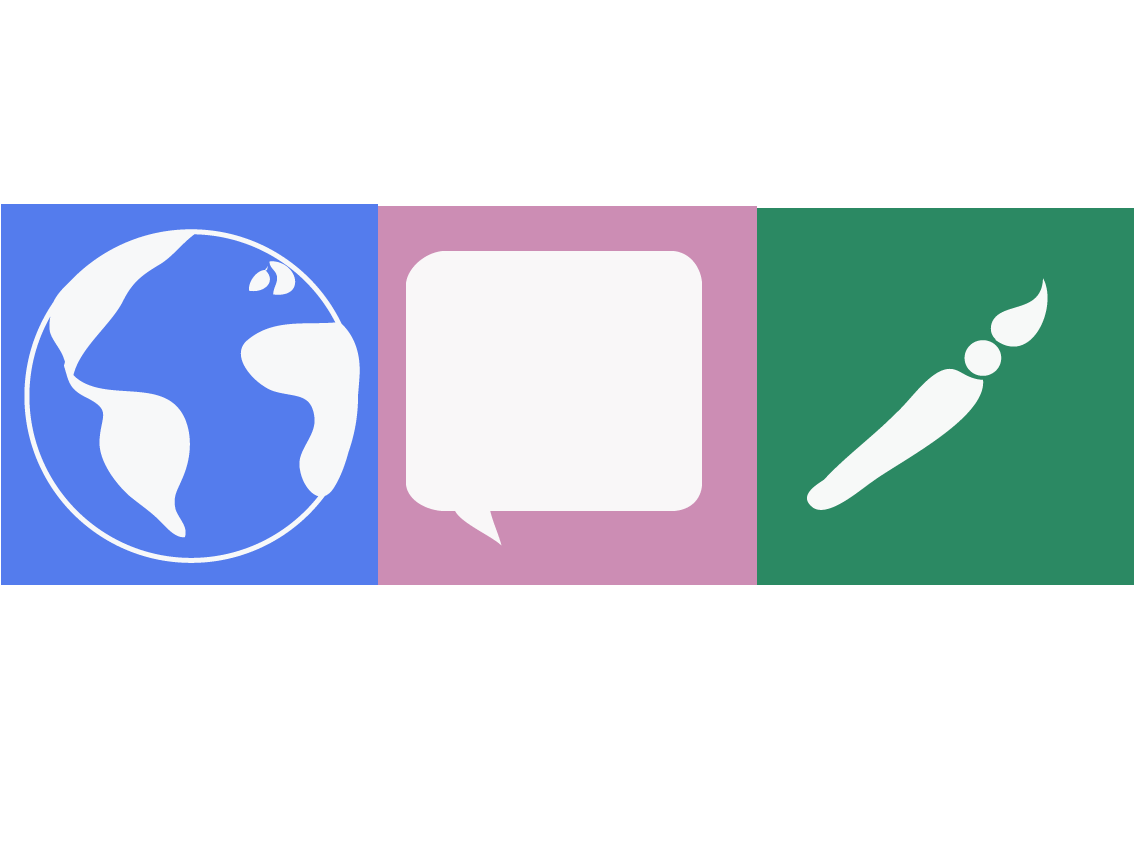 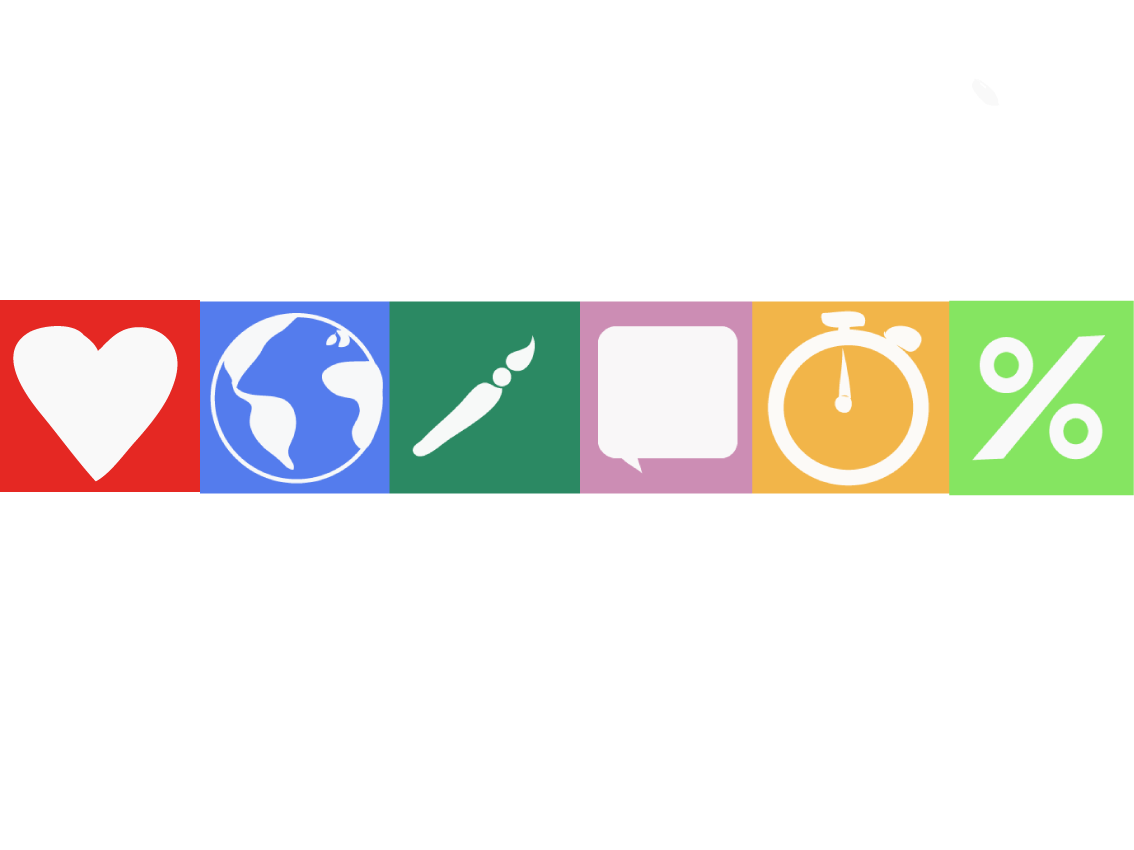 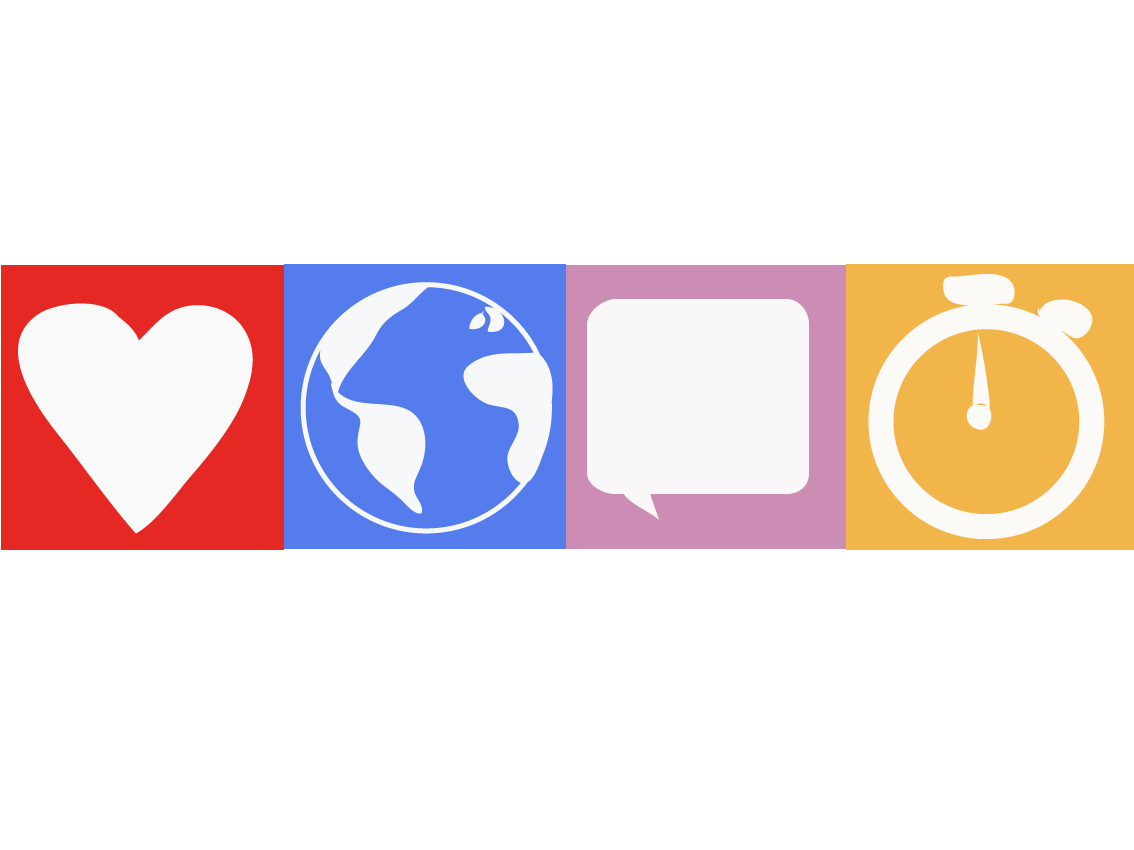 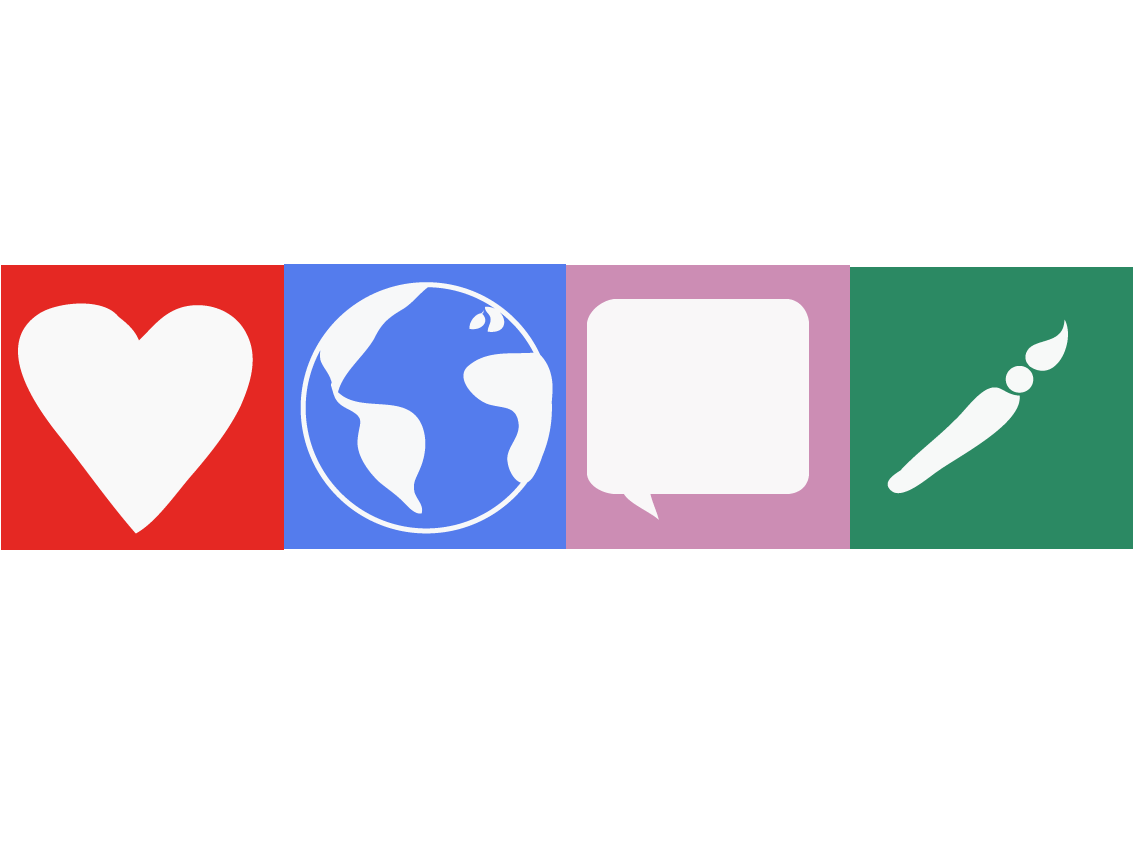 